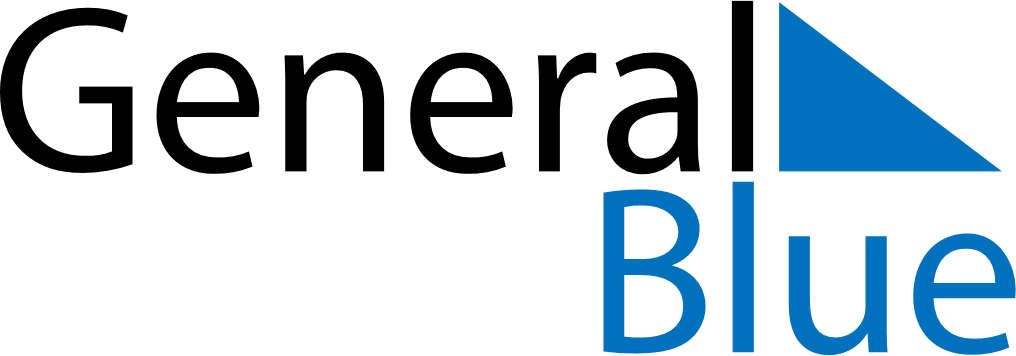 November 2024November 2024November 2024November 2024November 2024November 2024Kiukainen, Satakunta, FinlandKiukainen, Satakunta, FinlandKiukainen, Satakunta, FinlandKiukainen, Satakunta, FinlandKiukainen, Satakunta, FinlandKiukainen, Satakunta, FinlandSunday Monday Tuesday Wednesday Thursday Friday Saturday 1 2 Sunrise: 7:59 AM Sunset: 4:30 PM Daylight: 8 hours and 31 minutes. Sunrise: 8:02 AM Sunset: 4:27 PM Daylight: 8 hours and 25 minutes. 3 4 5 6 7 8 9 Sunrise: 8:05 AM Sunset: 4:25 PM Daylight: 8 hours and 20 minutes. Sunrise: 8:07 AM Sunset: 4:22 PM Daylight: 8 hours and 14 minutes. Sunrise: 8:10 AM Sunset: 4:19 PM Daylight: 8 hours and 9 minutes. Sunrise: 8:13 AM Sunset: 4:17 PM Daylight: 8 hours and 3 minutes. Sunrise: 8:16 AM Sunset: 4:14 PM Daylight: 7 hours and 58 minutes. Sunrise: 8:18 AM Sunset: 4:11 PM Daylight: 7 hours and 53 minutes. Sunrise: 8:21 AM Sunset: 4:09 PM Daylight: 7 hours and 47 minutes. 10 11 12 13 14 15 16 Sunrise: 8:24 AM Sunset: 4:06 PM Daylight: 7 hours and 42 minutes. Sunrise: 8:26 AM Sunset: 4:04 PM Daylight: 7 hours and 37 minutes. Sunrise: 8:29 AM Sunset: 4:01 PM Daylight: 7 hours and 32 minutes. Sunrise: 8:32 AM Sunset: 3:59 PM Daylight: 7 hours and 27 minutes. Sunrise: 8:35 AM Sunset: 3:57 PM Daylight: 7 hours and 21 minutes. Sunrise: 8:37 AM Sunset: 3:54 PM Daylight: 7 hours and 16 minutes. Sunrise: 8:40 AM Sunset: 3:52 PM Daylight: 7 hours and 11 minutes. 17 18 19 20 21 22 23 Sunrise: 8:43 AM Sunset: 3:50 PM Daylight: 7 hours and 7 minutes. Sunrise: 8:45 AM Sunset: 3:47 PM Daylight: 7 hours and 2 minutes. Sunrise: 8:48 AM Sunset: 3:45 PM Daylight: 6 hours and 57 minutes. Sunrise: 8:50 AM Sunset: 3:43 PM Daylight: 6 hours and 52 minutes. Sunrise: 8:53 AM Sunset: 3:41 PM Daylight: 6 hours and 47 minutes. Sunrise: 8:56 AM Sunset: 3:39 PM Daylight: 6 hours and 43 minutes. Sunrise: 8:58 AM Sunset: 3:37 PM Daylight: 6 hours and 38 minutes. 24 25 26 27 28 29 30 Sunrise: 9:01 AM Sunset: 3:35 PM Daylight: 6 hours and 34 minutes. Sunrise: 9:03 AM Sunset: 3:33 PM Daylight: 6 hours and 30 minutes. Sunrise: 9:05 AM Sunset: 3:31 PM Daylight: 6 hours and 25 minutes. Sunrise: 9:08 AM Sunset: 3:30 PM Daylight: 6 hours and 21 minutes. Sunrise: 9:10 AM Sunset: 3:28 PM Daylight: 6 hours and 17 minutes. Sunrise: 9:13 AM Sunset: 3:26 PM Daylight: 6 hours and 13 minutes. Sunrise: 9:15 AM Sunset: 3:25 PM Daylight: 6 hours and 10 minutes. 